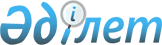 Об утверждении Паспортов республиканских бюджетных программ на 2002 год Министерства труда и социальной защиты населения Республики КазахстанПостановление Правительства Республики Казахстан от 11 января 2002 года N 44

      В соответствии с пунктом 5 постановления Правительства Республики Казахстан от 27 декабря 2001 года N 1715  "О реализации Закона Республики Казахстан  "О республиканском бюджете на 2002 год" Правительство Республики Казахстан постановляет: 

      1. Утвердить Паспорта республиканских бюджетных программ на 2002 год Министерства труда и социальной защиты населения Республики Казахстан согласно приложениям 1, 2, 3, 4, 5, 6, 7. 

      2. Настоящее постановление вступает в силу с 4 января 2002 года.       Премьер-Министр 

      Республики Казахстан 

Приложение 1          

к постановлению Правительства  

Республики Казахстан      

от 11 января 2002 года N 44  Министерство труда и социальной защиты 

населения Республики Казахстан 

--------------------------------------- 

Администратор бюджетной программы  Паспорт 

республиканской бюджетной программы 

"Пенсионная программа" на 2002 год           1. Стоимость: 120432800 тысяч тенге (сто двадцать миллиардов четыреста тридцать два миллиона восемьсот тысяч тенге). 

      2. Нормативно-правовая основа бюджетной программы: Закон Республики Казахстан  "О пенсионном обеспечении в Республике Казахстан" от 20 июня 1997 года, статья 2; приказ Министерства труда и социальной защиты населения Республики Казахстан от 25 марта 2001 года № 17-П  "Инструкция о порядке организации назначения и выплаты пенсионных выплат, государственных социальных пособий и государственных специальных пособий из Центра". 

      3. Источники финансирования бюджетной программы: средства республиканского бюджета. 

      4. Цель бюджетной программы: выполнение гарантированных государством обязательств в части социального обеспечения по возрасту. 

      5. Задачи бюджетной программы: своевременная выплата назначенных в соответствии с Законом Республики казахстан  "О пенсионном обеспечении в Республике Казахстан" пенсионных выплат с учетом ежегодного повышения размеров пенсий. 

      6. План мероприятий по реализации бюджетной программы:            7. Ожидаемые результаты выполнения бюджетной программы: обеспечение ежемесячным доходом лиц, достигших пенсионного возраста, при этом ожидаемая среднегодовая численность составит 1726869 человек.          

Приложение 2          

к постановлению Правительства  

Республики Казахстан      

от 11 января 2002 года N 44  Министерство труда и социальной защиты 

населения Республики Казахстан 

--------------------------------------- 

Администратор бюджетной программы  Паспорт 

республиканской бюджетной программы 

"Государственные социальные пособия" на 2002 год 

            1. Стоимость: 34167235 тысяч тенге (тридцать четыре миллиарда сто шестьдесят семь миллионов двести тридцать пять тысяч тенге). 

      2. Нормативно-правовая основа бюджетной программы: Закон Республики Казахстан  "О государственных социальных пособиях по инвалидности, по случаю потери кормильца и по возрасту в Республике Казахстан" от 16 июня 1997 года, статья 2; приказ Министерства труда и социальной защиты населения Республики Казахстан от 25 марта 2001 года № 17-П  "Инструкция о порядке организации назначения и выплаты пенсионных выплат, государственных социальных пособий и государственных специальных пособий из Центра". 

      3. Источники финансирования бюджетной программы: средства республиканского бюджета. 

      4. Цель бюджетной программы: обеспечение гарантированных государством обязательств в части социального обеспечения по возрасту, инвалидности, потери кормильца в установленных законом размерах. 

      5. Задачи бюджетной программы: своевременная выплата государственных социальных пособий. 

      6. План мероприятий по реализации бюджетной программы:       7. Ожидаемые результаты выполнения бюджетной программы: обеспечение ежемесячным доходом инвалидов, семей, потерявших кормильца и граждан пожилого возраста. Ожидаемая среднегодовая численность получателей государственных социальных пособий составит 684873 человек.     

Приложение 3           

к постановлению Правительства  

Республики Казахстан      

от 11 января 2002 года N 44  

Министерство труда и социальной защиты 

населения Республики Казахстан 

--------------------------------------- 

Администратор бюджетной программы  Паспорт 

республиканской бюджетной программы 

"Специальные государственные пособия" на 2002 год 

            1. Стоимость: 5819542 тысяч тенге (пять миллиардов восемьсот девятнадцать миллионов пятьсот сорок две тысячи тенге). 

      2. Нормативно-правовая основа бюджетной программы: Закон Республики Казахстан  "О специальном государственном пособии в Республике Казахстан" от 5 апреля 1999 года, статья 2; постановление Правительства Республики Казахстан от 31 января 2001 года № 1621  "Об утверждении Правил назначения и выплаты специального государственного пособия". 

      3. Источники финансирования бюджетной программы: средства республиканского бюджета. 

      4. Цель бюджетной программы: социальная поддержка отдельных категорий граждан. 

      5. Задачи бюджетной программы: своевременная выплата специальных государственных пособий. 

      6. План мероприятий по реализации бюджетной программы:      7. Ожидаемые результаты выполнения бюджетной программы: обеспечение дополнительным ежемесячным доходом отдельных категорий граждан. Ожидаемая среднегодовая численность получателей специальных государственных пособий 147297 человек.     

Приложение 4           

к постановлению Правительства  

Республики Казахстан      

от 11 января 2002 года N 44     Министерство труда и социальной защиты 

населения Республики Казахстан 

--------------------------------------- 

Администратор бюджетной программы  Паспорт 

республиканской бюджетной программы 

"Государственные специальные пособия лицам, работавшим 

на подземных, открытых горных работах, на работах с особо 

вредными и особо тяжелыми условиями труда" на 2002 год            1. Стоимость: 567300 тысяч тенге (пятьсот шестьдесят семь миллионов триста тысяч тенге).       2. Нормативно-правовая основа бюджетной программы: Закон Республики Казахстан  "О государственном специальном пособии лицам, работавшим на подземных и открытых горных работах с особо вредными и особо тяжелыми условиями труда" от 13 июля 1999 года, статья 2; приказ   Министерства труда и социальной защиты населения Республики Казахстан от 25 марта 2001 года № 17-П  "Инструкция о порядке организации назначения и выплаты пенсионных выплат, государственных социальных пособий и государственных специальных пособий из Центра". 

      3. Источники финансирования бюджетной программы: средства республиканского бюджета. 

      4. Цель бюджетной программы: обеспечение гарантированных обязательств государства в установленных законом размерах. 

      5. Задачи бюджетной программы: своевременная выплата пособий лицам, выработавшим стаж на подземных, открытых, горных работах, на работах с особо вредными и особо тяжелыми условиями труда и получившими право на пособие. 

      6. План мероприятий по реализации бюджетной программы:       7. Ожидаемые результаты выполнения бюджетной программы: обеспечение ежемесячным доходом лиц, выработавших стаж на подземных, открытых, горных работах, на работах с особо вредными и особо тяжелыми условиями труда. Ожидаемая среднегодовая численность получателей пособий составит 7180 человек. 

Приложение 5           

к постановлению Правительства  

Республики Казахстан      

от 11 января 2002 года N 44   

Министерство труда и социальной защиты 

населения Республики Казахстан 

--------------------------------------- 

Администратор бюджетной программы  Паспорт 

республиканской бюджетной программы 

"Пособие на погребение" на 2002 год            1. Стоимость: 1827745 тысяч тенге (один миллиард восемьсот двадцать семь миллионов семьсот сорок пять тысяч тенге). 

      2. Нормативно-правовая основа бюджетной программы: Указ Президента Республики Казахстан, имеющий силу Закона, "О льготах и социальной защите участников, инвалидов Великой Отечественной войны и лиц, приравненных к ним" от 28 апреля 1995 года, статья 32; Закон Республики Казахстан "О государственных социальных пособиях по инвалидности, по случаю потери кормильца и по возрасту в Республике Казахстан" от 16 июня 1997 года, статья 6; Закон Республики Казахстан  "О пенсионном обеспечении в Республике Казахстан" от 20 июня 1997 года, статья 8; Закон Республики Казахстан от 13 июля 1999 года "О государственном специальном пособии лицам, работавшим на подземных и открытых горных работах, на работах с особо вредными и особо тяжелыми условиями труда" статья 7; приказ Министерства труда и социальной защиты населения Республики Казахстан от 25 марта 2001 года № 17-П  "Инструкция о порядке организации назначения и выплаты пенсионных выплат, государственных социальных пособий и государственных специальных пособий из Центра". <*>       Сноска. В пункт 2 внесены изменения - постановлением Правительства РК от 2 ноября 2002 г. N 1161 . 

      3. Источники финансирования бюджетной программы: средства республиканского бюджета. 

      4. Цель бюджетной программы: дополнительная социальная помощь. 

      5. Задачи бюджетной программы: своевременная выплата пособий на погребение пенсионеров, участников и инвалидов Великой Отечественной войны, получателей государственных социальных пособий и государственных специальных пособий, работавших на подземных и открытых горных работах, на работах с особо вредными и особо тяжелыми условиями труда. <*>       Сноска. В пункт 5 внесены изменения - постановлением Правительства РК от 2 ноября 2002 г. N 1161 . 

      6. План мероприятий по реализации бюджетной программы:       Сноска. В пункт 6 внесены изменения - постановлением Правительства РК от 2 ноября 2002 г. N 1161 .       7. Ожидаемые результаты выполнения бюджетной программы: Социальная поддержка в связи со смертью пенсионеров, участников и инвалидов Великой Отечественной войны, получателей государственных социальных пособий и государственных специальных пособий, работавших на подземных и открытых горных работах, на работах с особо вредными и особо тяжелыми условиями труда. Ожидаемая среднегодовая численность получателей пособия на погребение составит 131760 человек. <*>       Сноска. В пункт 7 внесены изменения - постановлением Правительства РК от 2 ноября 2002 г. N 1161 . 

Приложение 6           

к постановлению Правительства  

Республики Казахстан      

от 11 января 2002 года N 44    Министерство труда и социальной защиты 

населения Республики Казахстан 

--------------------------------------- 

Администратор бюджетной программы  Паспорт 

республиканской бюджетной программы 

"Единовременные государственные денежные компенсации" 

на 2002 год            1. Стоимость: 601000 тысяч тенге (шестьсот один миллион тенге). 

      2. Нормативно-правовая основа бюджетной программы: Закон Республики Казахстан  "О социальной защите граждан, пострадавших вследствие ядерных испытаний на Семипалатинском испытательном ядерном полигоне" от 18 декабря 1992 года, статья 12. 

      3. Источники финансирования бюджетной программы: средства республиканского бюджета. 

      4. Цель бюджетной программы: дополнительная социальная помощь. 

      5. Задачи бюджетной программы: выплата денежной компенсации пенсионерам, получателям государственных социальных пособий, пострадавшим вследствие ядерных испытаний на Семипалатинском испытательном ядерном полигоне. 

      6. План мероприятий по реализации бюджетной программы:       7. Ожидаемые результаты выполнения бюджетной программы: социальная поддержка отдельных категорий граждан. Ожидаемая среднегодовая численность получателей единовременных денежных компенсаций составит 46666 человек. 

Приложение 7           

к постановлению Правительства  

Республики Казахстан       

от 11 января 2002 года N 44  Министерство труда и социальной защиты 

населения Республики Казахстан 

--------------------------------------- 

Администратор бюджетной программы  Паспорт 

республиканской бюджетной программы 

"Возмещение за вред, причиненный жизни и здоровью, возложенное 

судом на государство, в случае прекращения юридического лица" 

на 2002 год            1. Стоимость: 567000 тысяч тенге (пятьсот шестьдесят семь миллионов тенге). 

      2. Нормативно-правовая основа бюджетной программы: Гражданский кодекс Республики Казахстан от 1 июля 1999 года (Особенная часть), статья 945. 

      3. Источники финансирования бюджетной программы: средства республиканского бюджета. 

      4. Цель бюджетной программы: выполнение обязательств государства. 

      5. Задачи бюджетной программы: возмещение вреда, нанесенного жизни и здоровью работников, возложенное судом на государство, в случае прекращения юридического лица. 

      6. План мероприятий по реализации бюджетной программы:             7. Ожидаемые результаты выполнения бюджетной программы - выполнение обязательств государства по возмещению за вред, причиненный жизни и здоровью в случае прекращения юридического лица. 
					© 2012. РГП на ПХВ «Институт законодательства и правовой информации Республики Казахстан» Министерства юстиции Республики Казахстан
				---------------------------------------------------------------------- 

  !Код  !Код !Наименование!Мероприятия по реализа-!Сроки   !Ответствен- 

  !про- !под-!программ    !ции программы          !реализа-!ные испол- 

  !грам-!про-!(подпрог-   !(подпрограммы)         !ции     !нители 

  !мы   !грам!грамм)      !                       !        ! 

  !     !мы  !            !                       !        ! 

---------------------------------------------------------------------- 

1!  2  !  3 !     4      !             5         !    6   !    7 

---------------------------------------------------------------------- 

1.  030      Пенсионная   Повышение размеров       Январь   Министерство 

             программа    пенсионных выплат из     2002     труда и 

                          Государственного центра  года     социальной 

                          по выплате пенсий                 защиты 

                                                            населения 

                                                            Республики 

                                                            Казахстан 

        030  Выплата      В соответствии с         2002 год 

             солидарных   решением Правительства 

             пенсий       Республики Казахстан 

                          своевременное 

                          осуществление 

                          пенсионных выплат ---------------------------------------------------------------------- ---------------------------------------------------------------------- 

  !Код  !Код !Наименование!Мероприятия по реализа-!Сроки   !Ответствен- 

  !про- !под-!программ    !ции программы          !реализа-!ные испол- 

  !грам-!про-!(подпрог-   !(подпрограммы)         !ции     !нители 

  !мы   !грам!рамм)       !                       !        ! 

  !     !мы  !            !                       !        ! 

---------------------------------------------------------------------- 

1!  2  !  3 !     4      !             5         !    6   !    7 

---------------------------------------------------------------------- 

1. 031       Государствен- 

             ные 

             социальные 

             пособия                                        Министерство 

         030 По инвалид-                                    труда и 

             ности                                          социальной 

                           Своевременная выплата   2002 год защиты 

         031 По случаю     государственных                  населения 

             потери        социальных пособий               Республики 

             кормильца                                      Казахстан 

         032 По возрасту ---------------------------------------------------------------------- ---------------------------------------------------------------------- 

  !Код  !Код !Наименование!Мероприятия по реализа-!Сроки   !Ответствен- 

  !про- !под-!программ    !ции программы          !реализа-!ные испол- 

  !грам-!про-!(подпрог-   !(подпрограммы)         !ции     !нители 

  !мы   !грам!рамм)       !                       !        ! 

  !     !мы  !            !                       !        ! 

---------------------------------------------------------------------- 

1!  2  !  3 !     4      !             5         !    6   !    7 

---------------------------------------------------------------------- 

1. 032   007 Инвалиды 

             Великой 

             Отечественной 

             войны                                          Министерство 

             008 Участники                                      труда и 

             Великой                                        социальной 

             Отечественной Своевременная выплата   2002 год защиты 

             войны         специальных государ-             населения 

         009 Лица,         ственных пособий                 Республики 

             приравненные                                   Казахстан 

             к инвалидам 

             Великой 

             Отечественной 

             войны 

         013 Лица, 

             приравненные 

             к участникам 

             Великой 

             Отечественной 

             войны 

         014 Вдовы воинов, 

             погибших в 

             Великой 

             Отечественной 

             войне          016 Жены (мужья) 

             умерших 

             инвалидов 

             Великой 

             Отечественной 

             войны 

         030 Герои Советского 

             Союза, Герои 

             Социалистического 

             труда, кавалеры 

             орденов Славы 

             трех степеней, 

             трудовой Славы 

             трех степеней 

---------------------------------------------------------------------- ---------------------------------------------------------------------- 

  !Код  !Код !Наименование!Мероприятия по реализа-!Сроки   !Ответствен- 

  !про- !под-!программ    !ции программы          !реализа-!ные испол- 

  !грам-!про-!(подпрог-   !(подпрограммы)         !ции     !нители 

  !мы   !грам!рамм)       !                       !        ! 

  !     !мы  !            !                       !        ! 

---------------------------------------------------------------------- 

1!  2  !  3 !     4      !             5         !    6   !    7 

---------------------------------------------------------------------- 

1. 047   00  Государствен- 

             ные 

             специальные 

             пособия                                        Министерство 

             лицам, рабо-                                   труда и 

             тавшим на                             2002 год социальной 

             подземных,    Своевременная выплата            защиты 

             открытых      пособий лицам,                   населения 

             горных        выработавшим стаж на             Республики 

             работах, на   подземных, открытых,             Казахстан 

             работах с     горных работах, на 

             особо         работах с особо 

             вредными      вредными и особо 

             и особо       тяжелыми условиями 

             тяжелыми      труда 

             условиями 

             труда 

---------------------------------------------------------------------- ---------------------------------------------------------------------- № !Код  !Код !Наименование!Мероприятия по реализа-!Сроки   !Ответствен- 

  !про- !под-!программ    !ции программы          !реализа-!ные испол- 

  !грам-!про-!(подпрог-   !(подпрограммы)         !ции     !нители 

  !мы   !грам!рамм)       !                       !        ! 

  !     !мы  !            !                       !        ! 

---------------------------------------------------------------------- 

1!  2  !  3 !     4      !             5         !    6   !    7 

---------------------------------------------------------------------- 

1. 045       Пособие на 

             погребение 

        030  Пособие на 

             погребение 

             пенсионеров,   Своевременная выплата 

             участников и   пособия на погребение          Министерство 

             инвалидов      пенсионеров, участников        труда и 

             Великой        и инвалидов Великой      2002  социальной 

             Отечественной  Отечественной войны,     год   защиты 

             войны          получателей                    населения 

        031  Пособие на     государственных                Республики 

             погребение     социальных пособий             Казахстан 

             получателей    и государственных 

             государствен-  специальных пособий, 

             ных социальных работавших на подзем- 

             пособий и      ных и открытых горных 

             государствен-  работах, на работах 

             ных специаль-  с особо вредными и 

             ных пособий,   особо тяжелыми 

             работавших     условиями труда 

             на подземных 

             и открытых 

             горных работах, 

             на работах с 

             особо вредными 

             и особо тяжелыми 

             условиями труда      ------------------------------------------------------------------- <*> ---------------------------------------------------------------------- 

  !Код  !Код !Наименование!Мероприятия по реализа-!Сроки   !Ответствен- 

  !про- !под-!программ    !ции программы          !реализа-!ные испол- 

  !грам-!про-!(подпрог-   !(подпрограммы)         !ции     !нители 

  !мы   !грам!рамм)       !                       !        ! 

  !     !мы  !            !                       !        ! 

---------------------------------------------------------------------- 

1!  2  !  3 !     4      !             5         !    6   !    7 

---------------------------------------------------------------------- 

1. 033      Единовременные 

             государствен- 

             ные денежные 

             компенсации 

                                                            Министерство 

         030 Пенсионерам,   Обеспечение                     труда и 

             получателям    своевременной выплаты           социальной 

             государствен-  пособий                 2002    защиты 

             ных социаль-                           год     населения 

             ных пособий,                                   Республики 

             пострадавшим                                   Казахстан 

             вследствие 

             ядерных 

             испытаний на 

             Семипалатинском 

             испытательном 

             ядерном полигоне 

---------------------------------------------------------------------- ------------------------------------------------------------------------ 

  !Код  !Код !Наименование!Мероприятия по реализа-!Сроки   !Ответствен- 

  !про- !под-!программ    !ции программы          !реализа-!ные испол- 

  !грам-!про-!(подпрог-   !(подпрограммы)         !ции     !нители 

  !мы   !грам!рамм)       !                       !        ! 

  !     !мы  !            !                       !        ! ------------------------------------------------------------------------ 

1!  2  !  3 !     4      !             5         !    6   !      7 

------------------------------------------------------------------------ 

1   044      Возмещение за Прием реестров, утверж- В течение Министерство 

             вред, причи-  денных судом и сверка   2002      труда и 

             ненный жизни  их с решениями суда на  года      социальной 

             и здоровью,   каждого получателя.               защиты 

             возложенное    Осуществление выплаты.           населения 

             судом на госу-                                  Республики 

             дарство, в                                      Казахстан 

             случае 

             прекращения 

             юридического 

             лица     ------------------------------------------------------------------------ 